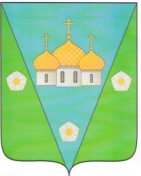 АДМИНИСТРАЦИЯ МУНИЦИПАЛЬНОГО ОБРАЗОВАНИЯ«ЗАОСТРОВСКОЕ»РАСПОРЯЖЕНИЕ25 августа 2020 г.								              № 46                                             д. Большое АнисимовоО начале отопительного сезона на объектах социальной сферы 2020-2021 годов В соответствии с пунктом 4 статьи 15 ФЗ Российской Федерации от 06.10.2003 № 131-ФЗ «Об общих принципах организации местного самоуправления в Российской Федерации», руководствуясь Уставом  МО «Заостровское», с целью обеспечения надлежащего температурного режима внутри помещений  и недопущения роста заболеваемости из-за переохлаждения:1. Начать отопительный сезон на объектах социальной сферы 2020-2021 годов на территории муниципального образования «Заостровское»  по централизованным источникам теплоснабжения с 1 сентября 2020 года;2. Организовать подачу горячей воды на  объекты социальной сферы  и жилой фонд в д. Рикасово и д. Большое Анисимово 31 августа 2020 года. 3. Руководителю ООО «ИНТЭКО-ИНВЕСТ», осуществляющему оказание услуг по теплоснабжению, обеспечить противопожарную безопасность объектов теплоснабжения и установленного в них оборудования.4. Контроль за исполнением настоящего распоряжения оставляю за собой.Глава муниципального образования	         		                  А.К. Алимов